      ҠАРАР		                                     №31                                                          РЕШЕНИЕ  «24» июнь2024й.                                                                                              «24» июня 2024г.                                                                                                         «О внесении изменений и дополнений в решение Совета сельского поселении Микяшевский сельсовет муниципального районаДавлекановский район Республики Башкортостан» от  «06» марта 2024 № 20В соответствии со статьей 72 Земельного кодекса Российской Федерации, Федеральным законом от 06.10.2003 №131-ФЗ «Об общих принципах организации местного самоуправления в Российской Федерации», Федеральным законом от 31.07.2020 №248-ФЗ «О государственном контроле (надзоре) и муниципальном контроле в Российской Федерации», Уставом сельского поселения Микяшевский сельсовет муниципального района Давлекановский район Республики Башкортостан, Совет сельского поселения Микяшевский сельсовет муниципального района Давлекановский район Республики Башкортостан, р е ш и л: Внести в  решение Совета сельского поселения Микяшевский сельсовет муниципального района Давлекановский район Республики Башкортостан от «06» марта 2024года № 20 «О внесении изменений и дополнений  в Положение о муниципальном земельном контроле на территории сельского поселения Микяшевский сельсовет муниципального района Давлекановский район Республики Башкортостан» (далее - Решение) следующие изменения: В абзаце 5 пункта 1.2 Решения  после слов «…уведомляет контролируемое лицо» дополнить словами «заказным почтовым отправлением с уведомлением о вручении и (или) посредством электронного документа, подписанного усиленной квалифицированной электронной подписью и направленного по адресу электронной почты.»;  в абзаце 19 пункта 1.2 Решения слова «контроль на автомобильном транспорте» заметить словами «лесном контроле»;в абзац 20 пункта 1.2 Решения изложить в следующей редакции:«По результатам проведения профилактического визита инспектором в течение  пяти рабочих дней составляется акт о проведении профилактического визита в 2 экземплярах, в котором указываются:- наименование инспекции;- наименование контролируемого лица;- дата, время и место составления акта профилактического визита;- реквизиты приказа, на основании которого проводился профилактический визит;- фамилии, имена, отчества, наименования должностей должностных лиц инспекции, проводивших профилактический визит; дата, время, продолжительность и место проведения профилактического визита;- перечень мероприятий, проведенных в ходе профилактического визита;- сведения о результатах проведения профилактического визита;- перечень прилагаемых документов и материалов (при наличии);Подписи должностных лиц инспекции, проводивших профилактический визит.  К акту проведения профилактического визита прилагаются связанные с результатами профилактического визита материалы и документы или их копии (при наличии). Один экземпляр акта проведения профилактического визита направляется контролируемому лицу, второй экземпляр передается начальнику инспекции или его заместителю в течение 2 рабочих дней с момента его оформления.».2. Контроль за исполнением настоящего решения оставляю                         за собой.Глава сельского поселения                                                      А.Р.ГайзуллинБашкортостан Республикаһы Дәγләкән районы муниципаль районының Мәкәш ауыл Советы  ауыл биләмәһе Советы453418,Дәγләкән районы  Мәкәш ауылы,Узак  урамы  46Тел. 8(34768)3-82-17e-mail: Mikash_davl@ufamts.ru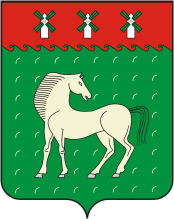 Совет сельского поселения Микяшевский сельсовет муниципального района        Давлекановский район     Республики Башкортостан453418,Давлекановский район,с.Микяшевоул.Центральная 46Тел. 8(34768)3-82-17e-mail: Mikash_davl@ufamts.ru